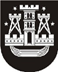 KLAIPĖDOS MIESTO SAVIVALDYBĖS TARYBASPRENDIMASDĖL PRITARIMO KLAIPĖDOS MIESTO BENDROJO PLANO SPRENDINIŲ ĮGYVENDINIMO STEBĖSENOS UŽ 2007–2013 METUS ATASKAITAI2014 m. gruodžio 18 d. Nr. T2-313KlaipėdaVadovaudamasi Lietuvos Respublikos vietos savivaldos įstatymo 16 straipsnio 4 dalimi ir Kompleksinio teritorijų planavimo dokumentų sprendinių įgyvendinimo stebėsenos turinio ir stebėsenos atlikimo tvarkos aprašo, patvirtinto Lietuvos Respublikos aplinkos ministro 2014 m. sausio 7 d. įsakymu Nr. D1-21, 25 punktu, Klaipėdos miesto savivaldybės taryba nusprendžiapritarti Klaipėdos miesto bendrojo plano sprendinių įgyvendinimo stebėsenos už 2007–2013 metus ataskaitai (pridedama – ataskaita ir priedai, 341 lapas).Šis sprendimas gali būti skundžiamas Lietuvos Respublikos administracinių bylų teisenos įstatymo nustatyta tvarka Klaipėdos apygardos administraciniam teismui.Savivaldybės merasVytautas Grubliauskas